Meeting Agenda                                              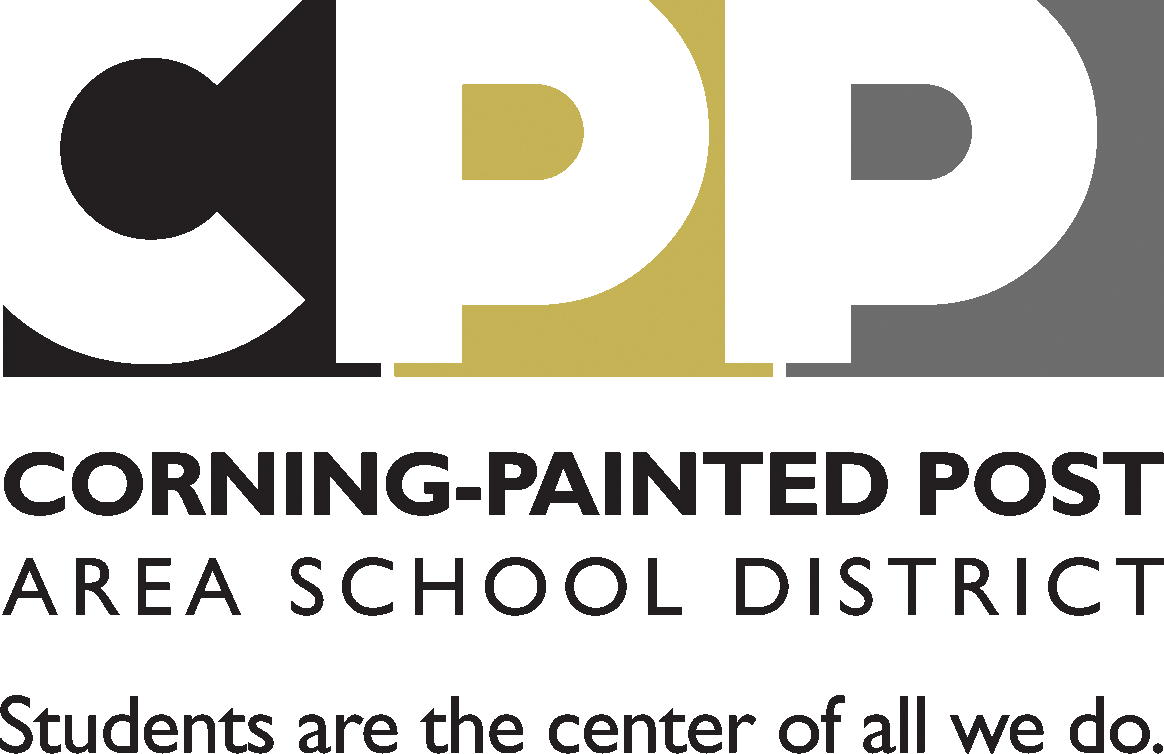 	Biology	                                                                    Meeting Date:  Hawk Day 3   December 17, 2014Meeting Date:  Hawk Day 3   December 17, 2014Meeting Date:  Hawk Day 3   December 17, 2014Meeting Time:  8 -10amMeeting Time:  8 -10amMembers Present:Members Present:Members Present:Members Absent:  Members Absent:  AGENDAWhat we will accomplishTIMEDECISIONS/ACTION ITEMS/NOTES,DECISIONS/ACTION ITEMS/NOTES,NEXT STEPSWho will do what, and whenUnit Planner work: transfer (or complete) “Matrix-required” info to unit planner—complete minimum by end of Hawk DayAccess documents at http://cppcurriculum.weebly.com  Access documents at http://cppcurriculum.weebly.com  If unable to complete, please indicate who will complete for the course group by Dec. 19Assessment standardization—only when unit planner update is completeAccess standardization document at http://cppcurriculum.weebly.com  Notes from Oct. 8th:Standardizing the Making Connections Inquiry LabAll teachers need to complete this lab. We will each copy one high, two medium, and one low scoring paper. We will bring these final scores to our meeting for common grading.Access standardization document at http://cppcurriculum.weebly.com  Notes from Oct. 8th:Standardizing the Making Connections Inquiry LabAll teachers need to complete this lab. We will each copy one high, two medium, and one low scoring paper. We will bring these final scores to our meeting for common grading.Please complete notes and send to Department Chair (remember to save template as Course name)Suggested Future Agenda Items:Date/Time of Next Meeting: 